УтверждаюДиректор школы______/Е.П. Чуркина/Проект летнего оздоровительного лагеряв МКОУ СОШ п. Алексеевск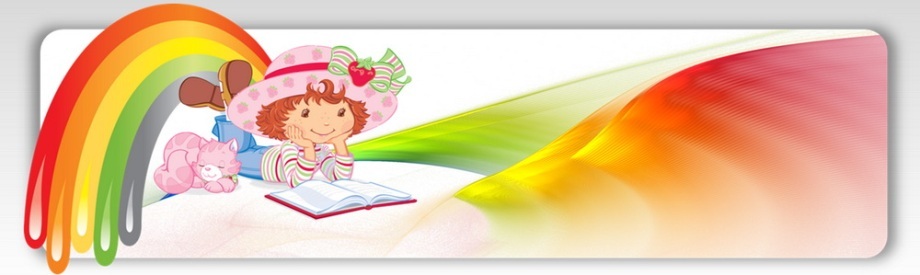 Информационная карта программыАктуальность.
      Летние каникулы - самая лучшая и незабываемая пора для развития творческих способностей и совершенствования возможностей ребенка, вовлечения детей в новые социальные связи, удовлетворения индивидуальных интересов и потребностей.      Содержанием летнего досуга должен стать активно организованный отдых детей, способствующий снятию физического и психологического напряжения детского организма.      Как свидетельствуют исследования занятости детей в летний период, не все дети имеют возможность организовать свой отдых за пределами поселка. Много детей остается не охваченным организованной деятельностью. Пришкольный лагерь – одна из наиболее востребованных форм отдыха детей школьного возраста.      Данный проект по своей направленности является комплексным, т.е. включает в себя разноплановую деятельность, объединяет различные направления  отдыха и воспитания детей в условиях  лагеря дневного пребывания.      Функционирование летней оздоровительной площадки при школе позволяет получить значительный оздоровительный эффект за счет целесообразного планирования оздоровительных мероприятий, умелой их организации, грамотного подбора кадров, умеющих обеспечить индивидуальный подход к детям, позволит реализовать основные направления деятельности по их оздоровлению. 
       Цель работы детского оздоровительного лагеря:   организация отдыха и оздоровления учащихся школы в летний период. Формирование у детей ценностного отношения к себе, к своему здоровью и здоровью окружающих людей. 
      Задачи: Оздоровительные:Создание условий для активного отдыха.Вовлечение детей в активную спортивно-оздоровительную деятельность.Обеспечение длительное пребывание детей на воздухе.Воспитательные:Создание условий для личностного развития каждого ребёнка.Создание условий способствующие формированию навыков здорового образа жизни.Развитие духовно-нравственной личности, воспитание чувства долга, ответственности, чувства любви и привязанности к семье, родному дому, своей Родине, традициям, обычаям своего народа. Формирование умений и потребности сохранять и приумножать богатства природы. Воспитание гордости за героическое прошлое своей Родины и уважения к  культуре своей страны.Содействие  формированию активной жизненной позиции ребенка.Создание условий для формирования общечеловеческих норм гуманистической морали и культуры общения;Профилактика асоциального поведения и правонарушений, пропаганда ЗОЖ;Образовательные:Практическое совершенствование умений и навыков исследовательской  и творческой деятельности.Развивающие:Развитие творческих способностей в многообразии их жизненных проявлений.Создание условия для развития координированности и коммуникативности детского коллектива – через творческую самостоятельную, объединяющую деятельность детей в смешанных группах, через самоуправление.Нормативно – правовое обеспечение:Конституция РФЗакон РФ «Об образовании»Конвенция о правах ребенкаМетодическое обеспечение.Наличие программы лагеря.Должностные инструкции всех участников процесса.Проведение установочного семинара для всех работающих в течение лагерной смены.Подбор методических разработок в соответствии с планом работы.Проведение ежедневных планёрок.Разработка системы отслеживания результатов и подведения итогов.Педагогические условия.Отбор педагогических средств с учетом возрастных и индивидуальных особенностей, способствующих успешной самореализации детей.Организация различных видов деятельности.Добровольность включения детей в организацию жизни лагеря.Создание ситуации успеха.Систематическое информирование о результатах прожитого дня.Организация различных видов стимулирования.Материально-техническое обеспечение.Выбор оптимальных условий и площадок для проведения различных мероприятий.Материалы для оформления и творчества детей.Наличие канцелярских принадлежностей.Аудиоматериалы и видеотехника.Призы и награды для стимулирования.План реализации проекта.Формы  организации деятельности по реализации проекта:Оздоровительная деятельность:Медицинская диагностика детейРациональный распорядок дняЛичная гигиенаВоздушные ванны, водные процедуры, закаливаниеВитаминопрофилактика Гражданско - патриотическая деятельностьТематические беседы  КонкурсыПраздники, посвященные памятным датам.Коллективные творческие дела, Викторины по правовой тематике, Праздник Дня России, Акции.Спортивная деятельность:Спортивный праздникВесёлые стартыМалые олимпийские игрыСпортивные игры на свежем воздухе. Гимнастика для позвоночника.Санитарно - просветительская, профилактическая деятельностьКонкурс рисунков "Реклама здорового образа жизни"Конкурс идей по улучшению здоровьяПрофилактика правонарушений «Уберечь от беды» - профилактические беседы:  «Как поступить?», «Азбука нравственного воспитания».Беседы: – "Школа здорового питания" (Питание и эмоциональное состояние. Пищеварение: как это происходит. Питательные вещества и их значение для роста и развития организма.);
"Ослепительная улыбка на всю жизнь" (Правила ухода за зубами. Здоровое питание - здоровые зубы.)
"Глаза - зеркало души" Ресурсы  лагеряМатериальное обеспечение проектаДля реализации проекта необходимы:методическая литература;компьютеры;мультимедиапроектор;телевизор;музыкальный центр;DVD;Фотоаппарат;Спортивный инвентарь;Настольные игры;Канцелярские товары;Призы и др.Законы и заповеди:Законы:      Закон точного времени.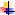       Закон доброты.      Закон порядочности.      Закон дружбы.      Закон безопасности.      Закон взаимовыручки.Заповеди:      Один за всех и все за одного.      Порядок, прежде всего.      Каждое дело вместе      Все делай творчески, а иначе зачем?      Даже если трудно, доведи дело до конца.      Чистота – залог здоровья.РЕЖИМ РАБОТЫ ЛАГЕРЯ8.00 - ПРИЕМ ДЕТЕЙ           Мы вам рады ! 8.10 - ЛИНЕЙКА                     Пора-пора на линейку ,детвора!8.20 - 8.40 - ЗАРЯДКА                       Чтобы быть весь день в порядке,          надо делать нам зарядку! 9.00 – 9.30 – ЗАВТРАК                        Нас столовая зовет,           бутерброд отличный и компот!9.40.-12.00 Лишь заслышав зов игры,Быстро на улицу выбежим  мы,Ждет нас здесь много забав интересных,Соревнований , прогулок чудесных.12.00-13.00 - ОБЕД13.00-15.00  - ТИХИЙ ЧАС                   15.00 – 16.45КОНКУРСЫ , МУЗЫКАЛЬНЫЕ ЧАСЫ,ПОСЕЩЕНИЕ БИБЛИОТЕКИ, ЭКСКУРСИИ, ОЗДОРОВИТЕЛЬНЫЕ МЕРОПРИЯТИЯ.Кто-то любит танцевать,Кто-то петь и рисовать,Только бездельники час этот маются ,А все ребята делом занимаются.16.45 – 17.00  ПОДВЕДЕНИЕ ИТОГОВ ДНЯ          До свиданья, до новых встреч!План – сетка мероприятий с детьмиРесурсное обеспечение Программы.
           Программа летнего оздоровительного лагеря в МКОУ СОШ п. Алексеевск является инвестиционной с консолидацией источников финансирования из бюджетов всех уровней.
Финансирование мероприятий по реализации Программы осуществляется в пределах средств, предусмотренных в муниципальном бюджете органам управления образованием, участвующим в реализации Программы, а также за счет привлечения внебюджетных средств.

Ожидаемые результатыУчастник летнего оздоровительного лагеря должен:Владеть основными знаниями, умениями, навыками по сохранению собственного здоровьяСтать носителем культуры ЗОЖОбладать способностью использования этих знаний, для достижения цели – быть здоровым.Оценивание эффективности Программы будет осуществляться через:Медицинские показателиСамооценка собственной деятельности (рефлексия)Оздоровительный потенциал (двигательный)Оценка продуктивности функционирования ЛОЛКоличество мероприятий и эффективность каждого мероприятияАктивность и заинтересованность детейПрофессионализм специалистовОздоровительные условия1Полное название проектаПроект летнего оздоровительного лагеряв МКОУ СОШ п. Алексеевск «Летодар»2Цель проектаОрганизация отдыха и оздоровления учащихся школы в летний период.3Направление деятельностиФизическое, духовное, патриотическое, творческое  развитие детей, средствами игры, познавательной и трудовой деятельности.4Автор проектаЗаместитель директора по ВР Савекина Н.Е.5Муниципальное образовательное учреждение, представившее проектМуниципальное казённое общеобразовательное учреждение «Средняя общеобразовательная школа п.Алексеевск»6Адрес, телефонИркутская область, Киренский район, п. Алексеевск, ул. Чапаева,478 (39568)5-21-027Место реализацииПришкольный  лагерь с дневным пребыванием на базе МКОУ СОШ п. Алексеевск8Количество, возраст учащихся50   учащихся в возрасте с 7 до 12 лет9Сроки проведения, количество смен5 июня – 27 июня 2014 года, 1 сменаПодготовительный
период:
апрель - май 1.   Подбор детей в оздоровительный лагерь. 
2.   Медицинское обследование детей. 
3.   Составление проекта  и планирование работы. 
4.   Подготовка помещений для принятия детей. Организационный
период:
5 июня 1.   Выработка законов жизни площадки. 
2.   Деление детей на группы (творческие или группы здоровья) 
3.   Выбор органов самоуправления. 
4.   Корректировка плана. Основной период. 1.   Педагогическое, психологическое и медицинское управление процессом оздоровления детей. 
2.   Работа творческих групп. 
3.   Ведение дневника здоровья. Заключительный этап: конец июня 1.   Подведение итогов жизнедеятельности участников площадки по критерию активности, инициативности достижений в укреплении здоровья. 
2.   Рефлексия. 
3.   Обобщение опыта по организации площадки. МассовыеГрупповыеИндивидуальныеПраздникиКонкурсыВикторины.Экскурсии, Спортивные соревнованияБеседы,Создание и реализация творческих проектовИндивидуальные беседыВыполнение учебно-исследовательских и творческих работСоздание и реализация проектовДатаМероприятия5.06.2014«Будем знакомы, станем друзьями!» (открытие ЛОЛ)Всемирный день охраны окружающей среды. Акция «Эта хрупкая планета».Операция «Уют» - обустройство и оформление отрядных комнат. Знакомство с режимом работы, правилами поведения в лагере. «В гостях у «Мойдодыра» (знакомство с медицинским   работником,  беседы о гигиене рук и чистоте одежды) 6.06.2014«Волшебное Лукоморье». Пушкинский День России. День Русского языка. Минутка здоровья «Солнечный ожог. Первая помощь при ожоге». Практические занятия по  ГО и ЧС «Будь бдителен!»Подвижные игры на свежем воздухе7.06.2014«Диво дивное, чудо чудное!». День, посвященный 300-летию первого русского музея Кунсткамеры в Санкт-Петербурге.Выставка «Диковины вокруг нас»Минутка здоровья «Как ухаживать за зубами»Подвижные  игры  на  свежем  воздухе9.06.20141. «Он, она, ты, я – вместе дружная семья!» Международный День друзей. 2. «Лукошко добрых дел». 3. Профилактическая беседа «Азбука нравственности»       4. Конкурс детского рисунка «Мой четвероногий друг»5. Минутка здоровья «Школа здорового питания»6. Подвижные  игры  на  свежем  воздухе.10.06.20141. День вежливости и хороших манер. (250 лет со дня открытия Смольного института благородных девиц в Санкт - Петербурге)2. «Рыцарский турнир»3. Минутка здоровья «Как ухаживать за кожей лица и рук»4. Подвижные  игры  на  свежем  воздухе.11.06.2014День независимости. Праздничный концерт «Моя Россия!»«Осторожно! Опасность!» (инструктаж по обеспечению безопасности жизнедеятельности при пожаре, купании на реке)Минутка здоровья «Витаминная кладовая»Подвижные  игры  на  свежем  воздухе.13.06.2014 1. День книги. «Книжкины именины» (в честь юбилейных дат:  - 450 лет – первая русская печатная книга, изданная И.Федоровым; - 440 лет назад – вышла печатная книга для обучения чтению и письму «Азбука» Ивана Федорова)2. «Homo lances – человек читающий». Выставка «Моя любимая книга»3.  Минутка здоровья «В здоровом теле здоровый дух»4. Подвижные  игры  на  свежем  воздухе.14.06.20141. «День дорожной безопасности»2. Викторина «Весёлый перекрёсток», «Берегись автомобиля».3. «Дорожный лабиринт» соревнование велосипедистов.4. Профилактическая беседа «Уберечь от беды»5. Конкурс рисунков «Светофорик».6. Подвижные игры на свежем воздухе16.06.20141. «День юнната»2. «Знакомые незнакомцы». Путешествие по экологической тропе. Сбор растений для гербария.3. Минутка здоровья «Зеленая аптечка»4. Подвижные  игры  на  свежем  воздухе.17.06.20141. «День кладоискателя». Игра на местности «Найди клад по старинной карте».2. Конкурс рисунков «Пиратская карта».3. Минутка здоровья «Если хочешь быть здоров – закаляйся!»4. Подвижные  игры  на  свежем  воздухе.18.06.2014День детского творчества  «Фейерверк красок»Конкурс «Волшебная кисточка» (роспись изделий из бытовых отходов)Конкурс визажистов  и стилистовМинутка здоровья «Осторожно! Клещи!»Подвижные  игры  на  свежем  воздухе.19.06.20141. День фантазера.2. Работа над групповым творческим проектом  «Удиви меня» 3. Конкурс рассказчиков небылиц4. Минутка здоровья «Вирусные инфекции: предупредить, защитить»5. Подвижные  игры  на  свежем  воздухе.20.06.2014«Самый лучший день в году». Танцевально-игровая программа «Карусель» «Король и Королева среди нас»«Гиннес-шоу» - наши рекордыРисунки на асфальте. Конкурс карикатур и дружеских шаржей.Минутка здоровья «Жаворонки, голуби, совы»Подвижные  игры  на  свежем  воздухе.21.06.2014День памяти и скорби. «Не забыть нам этой даты».Хроники военных лет. Встреча с председателем Совета ветеранов.Акция «Наша память» (изготовление корабликов, венков в память погибших в годы ВОВ)Минутка здоровья «Осанка – основа красивой  походки»Подвижные  игры  на  свежем  воздухе.23.06.20141. Международный Олимпийский День. (120 лет со дня создания МОК Пьером де Кубертеном)2. Спортивно-развлекательно-познавательная программа «Турнир Крепышей»3. «Советы Олимпионика» - беседа «Что дают человеку занятия физкультурой и спортом».4. Малые олимпийские игры, посвященные олимпийскому движению «О, спорт, ты – мир!»5. Торжественная линейка, посвященная закрытию лагеря, подведение итогов, вручение грамот и призов.  6. Концерт «Закрытие сезона».